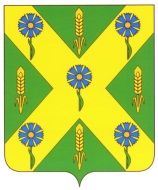 РОССИЙСКАЯ  ФЕДЕРАЦИЯОРЛОВСКАЯ ОБЛАСТЬАДМИНИСТРАЦИЯ НОВОСИЛЬСКОГО РАЙОНАПОСТАНОВЛЕНИЕ___10.02.2020г.___						        № 31г. НовосильО плане по подготовке и проведению праздничных мероприятий,посвященных 75-й годовщине Победы в Великой Отечественной войне 1941-1945 годовВ целях эффективной организации работы по подготовке и проведению праздничных мероприятий, посвященных 75-й годовщине Победы в Великой Отечественной войне 1941-1945 годов администрация Новосильского района п о с т а н о в л я е т:Утвердить план подготовки и проведения основных праздничных мероприятий. ( Приложение).Руководителям структурных подразделений администрации района, муниципальных учреждений, ответственным исполнителям принять необходимые меры для реализации запланированных мероприятий.Контроль за исполнением постановления возложить на заместителя главы администрации по социальным вопросам Е.Л.Змейкову.Глава района	                                                                 А.И.Шалимов